Checklist for Quilt Show Entry Form 2023Use this checklist to help collect all the information about your quilt before you start filling out the Entry Form.Entry FieldYour InfoExampleRequired?First nameJaneYesLast nameDoeYesEmail addressjdoe@quilt.comYesPhone number111-111-1111YesInsurance DisclaimerVillage Quilter’s insurance does NOT cover loss of itmes while at the show.  Check your personal insurance policy to make sure items are covered while they are not in your home.Check the box to acknowledge that you read this statement.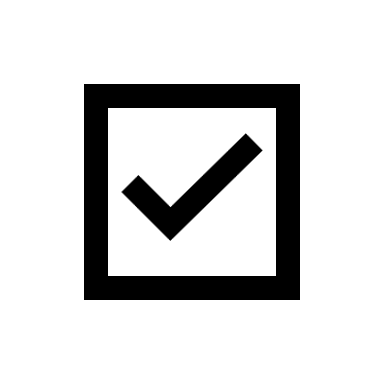 YesPermission for photo releaseI agreeI do not agreeI agreeYesQuilt NameDo not use ‘Untitled’.Glorious GardenYesTop DimensionInches – Round up to the nearest inch.The TOP of the quilt is the edge where the hanging sleeve is attached.55YesSide dimensionInches – Round up to the nearest inch.NOTE: If your quilt is more than 9 feet tall, you will need to position your hanging sleeve so that the hanging length of the quilt is 9 feet (108 inches).77YesQuilt categoryDoes your quilt fall into any of these categories?  Choose all that apply.  If none of the categories apply to your quilt, then select None of the above.Art Quilt ChallengeVillage Quilters WorkshopQuilts of ValorCharity QuiltRed/White Ruby Celebration QuiltGroup/Quilt Bee ProjectNone of the aboveBased on the quilt categories you select; you may be asked additional questions.  See additional fields belowVillage Quilters WorkshopCharity QuiltYesIf you selected Art Quilt Challenge:There is no additional information to enter.NoIf you selected Village Quilters Workshop:Workshop InstructorPlease enter the instructor’s name.Heather KoganRequired only for Workshop quiltsIf you selected Quilts of Valor:Quilts of ValorSIZE REQUIREMENTS for Quilts of Valor:Recommended Size: 60 inches by 80 inchesMinimum Size: 55 inches by 65 inchesMaximum Size: 72 inches by 90 inchesDo you want the quilt displayed?Please hang (Must be submitted by July 15)Hang if space permits (Must be submitted by July 15)Do not hang (Must be submitted by August 15)Hang if space permitsRequired only for Quilts of ValorIf you selected Charity Quilt:Charity NameWhat charity will be receiving your quilt?Project LinusRequired only for Charity quiltsIf you selected Red/White Ruby Celebration Quilt:Who made the quilt?All quilts are required to be made by Village Quilters members.  However, for the Ruby Celebration we are allowing members to submit Red & White quilts that were not made by you.MeSomeone elseIf you selected Someone else:What is the name of the quiltmaker?Someone elsePatty PiecerRequired only for Red/White Ruby Celebration quiltsIf you selected Group/Quilt Bee Quilt:Group or Quilt Bee Project NameGroup quilts will be displayed together.  Make sure all quilts in the group use the same name.Group Quilt – Quilt OwnerAll quilts are required to be made by Village Quilters members.  Group or Quilt Bee quilts made by Village Quilter members and Non Village Quilters may also be displayed.  Please enter the name of the primary quilter.MeSomeone elseIf you entered Someone else:Group Quilt – OwnerName of the Non Village Quilter who is the primary quiltmaker for the group quilt.Sew Bee It – Round RobinSomeone elseSuzy SewerRequired only for Group/Quilt Bee quiltsIf you selected Group/Quilt Bee Quilt:Contributing QuiltersEnter all the names, separated by commas, of the contributing quilters for the group quiltSuzy Sewer, Jane Doe, Patty Piecer, Nancy NotionsRequired only for Group/Quilt Bee quiltsQuilting MethodHome machineLong arm machineHand quiltedLong arm machineYesWho did the quilting?If quilted by someone else, please check someone else and provide their name.MeSomeone elseIf you selected Someone else:Quilter’s nameSomeone elseAngela WaltersYesQuilt TechniquesSelect all that apply:Traditional straight-line piecingCurved piecing…Embellishments (beads. buttons, etc.)Fabric painting, stamping or coloringOtherTraditional straight-line piecingEmbellishments (beads, buttons, etc.)OtherYesIf you selected Other:Other techniquesPlease list any other techniques used.Fabric WeavingNoQuilting MaterialsSelect all that applyCotton – quilting…DenimLaceOtherDenimLaceOtherYesIf you selected Other:Other quilting materialsPlease list additional materials used.CanvasNoIs your quilt for sale?YesNoYesYesMain ColorsSpecify 2-3 dominant colors used.Blue and whiteYesTheme or PatternEnsures quilt entries are correctly differentiated.  Examples: Butterflies, Log Cabin-Fall, Log Cabin-ChristmasCrazy QuiltYesAdditional CommentsAny information that would be helpful for the setup committee.For example: Hang to show front and back of the quilt (Submit photos of both the front and the back of the quilt.  The Setup Committee will make the final decision which quilts can show both sides based on available space).Two or more quilts in a series – provide the names of the other quilts in the series.Two or more quilts in a series:Crazy Quilt – YellowCrazy Quilt - RedNoQuilt StoryTell us about your quilt!Please include details such as the pattern name and designer, what inspired you, what frustrated you, recipient and occasion, new quilting techniques used, challenges overcome or anything that might be of interest to the viewer.I made this quilt for my friend, Sue, for her new house. She liked the “Abacus” pattern I made for myself in the last VQ Show. The pattern was a workshop in 2018 by Micky Dupre. There are 952 half square triangles in this quilt. I haven't made any since I finished this quilt!YesPhotoYou must submit a photo to complete your registration (by July 22).If you have a photo available at this time (or are using a device like an iPad that can take a photo), you can submit the photo now.  Otherwise, leave this blank and you will receive an email with instructions on how to submit your photo at a later date. Attach photoNo